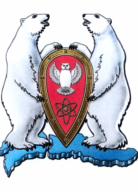 СОВЕТ ДЕПУТАТОВМУНИЦИПАЛЬНОГО ОБРАЗОВАНИЯГОРОДСКОЙ ОКРУГ «НОВАЯ ЗЕМЛЯ»(пятого созыва)Четырнадцатая сессияРЕШЕНИЕ26 февраля 2019 г.	                                                                           № 92/06-01О принятии Положения «Об организации дополнительного профессионального образования депутатов Совета депутатов муниципального образования «Новая Земля» осуществляющих свои полномочия на непостоянной основе       В целях реализации подпункта 8.1 пункта 1 статьи 17 Федерального закона от 06.10.2003 № 131-ФЗ «Об общих принципах организации местного самоуправления в Российской Федерации», руководствуясь статьей 24 Устава муниципального образования «Новая Земля» от 20.04.2012 № 02 (с последующими изменениями),Совет депутатов РЕШАЕТ:Принять Положение «Об организации дополнительного профессионального образования депутатов Совета депутатов муниципального образования «Новая Земля» осуществляющих свои полномочия на непостоянной основе согласно приложению к настоящему решению.2.	Настоящее решение подлежит опубликованию в газете «Новоземельские вести», размещению на официальном сайте городского округа «Новая Земля» в информационно-телекоммуникационной сети «Интернет».3.	Настоящее решение вступает в силу со дня официального опубликования. И.о. председателя Совета депутатов муниципального образования городской округ «Новая Земля»                                                         Ю.А. МантулаПриложение к решению Совета депутатовМО «Новая Земля»от 26.02.2019 № 92/06-01ПОЛОЖЕНИЕ «Об организации дополнительного профессионального образования депутатов Совета депутатов муниципального образования «Новая Земля» осуществляющих свои полномочия на непостоянной основе»Общие положенияНастоящее Положение «Об организации дополнительного профессионального образования депутатов Совета депутатов муниципального образования «Новая Земля» осуществляющих свои полномочия на непостоянной основе (далее — Положение)  определяет порядок организации дополнительного профессионального образования в целях повышения эффективности  деятельности органов местного самоуправления муниципального образования «Новая Земля»  по решению вопросов местного значения.Настоящее Положение разработано в соответствии с подпункта 8.1 пункта 1 статьи 17 Федерального закона от 06.10.2003 № 131-ФЗ «Об общих принципах организации местного самоуправления в Российской Федерации», Уставом муниципального образования «Новая Земля» от 20.04.2012 № 02 (с последующими изменениями).Для целей настоящего Положения применяется следующие понятие: Дополнительное профессиональное образование – вид образования, который направлен на профессиональное развитие человека, обеспечение соответствия его квалификации меняющимся условиям профессиональной деятельности и не сопровождается повышением уровня образования. Дополнительное профессиональное образование осуществляется посредством реализации дополнительных профессиональных программ (программ повышения квалификации и программ профессиональной переподготовки). В целях настоящего Положения дополнительное профессиональное образование может быть реализовано в форме дистанционного или заочного обучения.Сроки освоения образовательных программ повышения квалификации и профессиональной переподготовки, виды документов, выдаваемых лицам по результатам освоения образовательных программ профессионального образования и дополнительного профессионального образования, устанавливаются федеральным законодательством.Основания и порядок направления на получение дополнительного профессионального образованияОснованием для направления на получение дополнительного профессионального образования (далее — ДПО) депутатов Совета депутатов муниципального образования «Новая Земля» осуществляющих свои полномочия на непостоянной основе (далее – Депутаты) являются случаи, предусмотренные Федеральными законами, иными нормативными правовыми актами Российской Федерации в целях получения дополнительных знаний и умений, необходимых для осуществления депутатской деятельности в сфере местного самоуправления.Необходимость в получении ДПО депутатами, определяется распоряжением председателя Совета депутатов  муниципального образования «Новая Земля» по согласованию с главой муниципального образования «Новая Земля».Распоряжение  председателя   Совета депутатов  муниципального образования «Новая Земля» о направлении на получение ДПО  депутата,  должно содержать мотивированное основание для направления на получение ДПО, наименование направления, по которому должно проходить обучение, период обучения, который не может выходить за пределы срока полномочий выборного должностного лица муниципального образования «Новая Земля».При подготовке распоряжения  председателя Совета депутатов  муниципального образования «Новая Земля» о направлении на обучение депутата должно учитываться заключение отдела экономики и финансов администрации муниципального образования «Новая Земля» о возможности выделения из местного бюджета средств на финансирование ДПО депутатов.Финансирование расходов,  связанныхдополнительным профессиональным образованиемРасходы, связанные с ДПО депутатов, осуществляются за счет средств местного бюджета муниципального образования «Новая Земля», предусмотренных на содержание Совета депутатов  муниципального образования «Новая Земля».